                               2023-2024	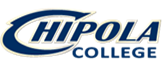 Academic Pathway to:Emergency Medical TechnicianFor more information contact:Applied Technology Diploma			   				Tina MaloyCode: 2219									maloyt@chipola.eduLength: 300 Clock Hours						      	850-718-2403	Entrance Requirements1. Submit completed application to Chipola College.2. Submit official copies of GED, high school and/or all college transcripts to the Office of Admissions and Records. 3. Submit completed application to the EMT Program.4. Background check, alcohol screening, drug screeningCourse						Title									Clock Hrs. EMS 0110V					Emergency Medical Technician							300	 While academic advisors, faculty and staff provide significant academic planning and related assistance to students, completion of all degree requirements, and the process of monitoring progress to that end, is ultimately the responsibility of the student.                    